ДОГОВОР ВОЗМЕЗДНОГО ОКАЗАНИЯ УСЛУГ                                       (по обучению плаванию)г. Минск               20   г.Настоящий публичный договор определяет порядок предоставления услуг по проведению тренировок по обучению плаванию, а также взаимные права, обязанности и порядок взаимоотношений между индивидуальным предпринимателем Чайка Ксенией Витальевной и ____________________________________________________________________________________, в лице ____________________________________________________________________________________ - Заказчиком, принявшим публичное предложение о заключении настоящего договора.Индивидуальный предприниматель ________________________________________, с одной стороны, и _____________________________________________ с другой стороны, а вместе именуемые Стороны, заключили настоящий договор о нижеследующем:ПРЕДМЕТ ДОГОВОРАИсполнитель обязуется предоставить Заказчику услуги по проведению тренировок по обучению плаванию, включающие в себя дачу консультаций и разъяснений по сути технических и тактических приёмов плавания, а также теоретическую подготовку Заказчика и организацию практических занятий (далее - Услуги). Исполнитель определяет самостоятельно формы, методы и способы оказания Услуг.Заказчик обязуется принять и оплатить Услуги в соответствии с условиями настоящего договора.Услуги оказываются на спортивных объектах Исполнителя, в объеме и на условиях, установленных и предусмотренных настоящим договором. Спортивные объекты предоставляются в установленные Исполнителем дни и часы согласно требованиям и правилам по эксплуатации спортивных сооружений и правил внутреннего распорядка.Услуги предоставляются в период с даты оплаты выбранного курса тренировок до его окончания. Один час в качестве единицы измерения объёма конкретных услуг приравнивается к одному академическому часу, равному 45 (сорока пяти) минутам.Зачисление представителя Заказчика (далее обучающегося) в группы или на индивидуальные занятия по обучению плаванию и последующее оказание Исполнителем Услуг осуществляется на основании подписания договора и внесения оплаты.В целях оптимизации (уменьшения документооборота), руководствуясь законодательством Республики Беларусь (в частности, постановлением Министерства финансов Республики Беларусь от 10.08.2018 № 58 «О некоторых вопросах документального оформления хозяйственных операций, внесении дополнений и изменений в отдельные постановления Министерства финансов Республики Беларусь», Исполнитель составляет Акт выполненных работ единолично.СТОИМОСТЬ УСЛУГ И ПОРЯДОК РАСЧЕТАСтоимость оказываемых услуг, предоставляемых Исполнителем по настоящему договору составляет:- индивидуальная тренировка взрослые _____ (______________) руб. ___ коп. за один академический час, равный ___ (________________) минутам.- индивидуальная тренировка дети _____ (______________) руб. ___ коп. за один академический час, равный ___ (________________) минутам.- групповая тренировка взрослые_____ (_______________) руб. ____ коп. за один академический час, равный ____ (________________) минутам.- групповая тренировка дети______ (_______________) руб. ____ коп. за один академический час, равный ____ (________________) минутам.- тренировка по ОФП _____ (______________) руб. ___ коп. за один академический час, равный ___ (________________) минутам.- индивидуальная консультация _____ (______________) руб. ___ коп. за один академический час, равный ___ (________________) минутам.-сплит-тренировка _____ (______________) руб. ___ коп. за один академический час, равный ___ (________________) минутам.Стоимость оказываемых услуг может быть изменена Исполнителем в одностороннем порядке в случае изменения ценообразующих факторов (тарифов аренды плавательной дорожки, услуги связи, налоговой базы и иных объективных факторов), а также изменения законодательства.В случае изменения тарифов на предлагаемые услуги Исполнитель обязан в недельный срок уведомить об этом Заказчика в письменной форме посредством смс или в устной форме.Заказчик производит оплату Услуг в течение 5 дней с первого дня оказания услуг.В случае изменения стоимости Услуг Заказчик производит доплату разницы в стоимости в течение 10 календарных дней со дня внесения изменений в Прейскурант цен (тарифов) Исполнителя.В случае неоплаты Услуг, Исполнитель имеет право приостановить оказание услуг, отказаться от исполнения обязательств по договору.Неиспользованные по вине Заказчика и по независящим от Исполнителя причинам дни и часы, указанные в п.1.4 настоящего договора Заказчику не компенсируются.За пропущенные занятия (не по вине Исполнителя) денежные средства возврату не подлежат.В случае, если Заказчик не смог воспользоваться Услугой по причине болезни обучающегося, то, по предъявлению подтверждающего документа (справка о состоянии здоровья), производится перерасчет уплаченной суммы и выставляется оплата на следующий месяц в меньшем размере или обучающейся может воспользоваться Услугой в дополнительные дни, в течение оплаченного месяца.ОБЯЗАННОСТИ СТОРОНИсполнитель обязуется:- организовать материально-техническое обеспечение в соответствии с установленными санитарными нормами, правилами и гигиеническими нормативами;- предоставить бассейн, пригодный для плавания и оборудованный необходимыми инженерными сооружениями для обеспечения безопасности проведения занятий и жизни заказчика;- принять своевременные меры по предупреждению и регулированию изменения качества предоставляемых Услуг;- обеспечить безопасность и сохранность жизни обучающегося при нахождении на воде; обеспечить соблюдение требований пожарной безопасности, санитарных норм и правил;Заказчик обязуется:- обеспечить соблюдение требований техники безопасности, правил внутреннего распорядка, иных локальных нормативных правовых актов Исполнителя. В случае нарушения Техники Безопасности или дисциплины, Исполнитель имеет право отстранить от занятий обучающегося; - бережно относиться к имуществу Исполнителя;- возместить Исполнителю ущерб, причиненный обучающимся (утеря, порча оборудования или инвентаря, загрязнения воды и т.д.);- осуществлять оплату стоимости Услуг в сроки, установленные в п.2.4 настоящего договора; предоставить справку о состоянии здоровья (учащегося ребенка).ЗАКЛЮЧИТЕЛЬНЫЕ ПОЛОЖЕНИЯНастоящий договор заключен на неопределенный срок и вступает в силу с момента подписания, и действует до полного исполнения сторонами обязательств в части расчетов. Договор считается заключённым с момента оплаты заказчиком услуг в порядке установленном главой 2 настоящего Договора.По истечении срока действия договора Исполнитель прекращает оказание услуг по настоящему договору. Заказчик сам контролирует вопрос, связанный с заключением договора на последующий срок.Настоящий договор может быть досрочно расторгнут в случаях: непосещения абонементной группы более двух месяцев;взаимной договоренности;нарушения одной из сторон обязательств по настоящему договору.В случае досрочного расторжения договора по инициативе Заказчика (отказ от посещения занятий), стоимость услуг не возвращается Исполнителем.Настоящий договор составлен в двух экземплярах, по одному для каждой из сторон. Все изменения и дополнения к настоящему договору, за исключением, указанных в п.2.3 договора, действительны, если они совершены в письменной форме и подписаны обеими сторонами.Все отношения, отдельно неурегулированные сторонами в настоящем договоре, регламентируются действующим законодательством Республики Беларусь.За ненадлежащее исполнение своих обязательств по настоящему договору стороны несут ответственность в соответствии с действующим законодательством Республики Беларусь.ЮРИДИЧЕСКИЕ АДРЕСА СТОРОН ИСПОЛНИТЕЛЬИндивидуальный предприниматель Чайка Ксения Витальевнаг.Минск, ул. Полевая, д.10, кв. 51 Свидетельство о регистрации №0784181; УНП 193432977 Р/с BY27PJCB30130629571000000933 В ОАО «Приорбанк», ЦБУ № 111г. Минск, пр-т Машерова ,40 BIC PJCBBY2X+375 25 605 08 28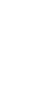 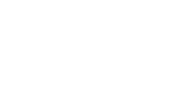 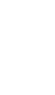 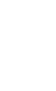 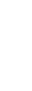 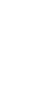 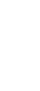 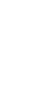 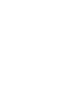 